Beantragung eines erweiterten Führungszeugnisses(gemäß § 30a Bundeszentralregistergesetz)Frau/Herr	…………………………………………………………geb. am ………………………………..wohnhaft in   ……………………………………………………………………………………………………..tätig als	………………………………………bei DLRG…………………………………………………….….(Verein, Verband)beantragt ein erweitertes Führungszeugnis im Rathaus der Stadt/Gemeinde; dieses ist nach Erhalt dem Verein, Verband vorzulegen.Die Tätigkeit erfolgt ehrenamtlich für eine gemeinnützige Einrichtung und es wird eine Gebührenbefreiung beantragt. (vgl. Merkblatt zur Erhebung von Gebühren für das Führungszeugnis des Bundesamtes der Justiz (Stand: 13.03.2023))Datum, Unterschrift des Antragstellers, der AntragstellerinBestätigung der DLRG-Gliederungsebene………………………………………………………………………………………………………………… (Verein/Verband, Ansprechpartner, Anschrift, ggf. Vereinsnummer)………………………………………………………………………………………………………………..Hiermit wird bestätigt, dass die DLRG ………………………… entsprechend den Vorgaben des Bundeskinderschutzgesetz (§ 72a, BKiSchG) für die oben genannte Person ein erweitertes Führungszeugnis gem. § 30a Bundeszentralregistergesetz (BZRG) einzusehen hat.Ort und DatumUnterschrift des geschäftsführenden Vorstandes / der Geschäftsführung	Stempel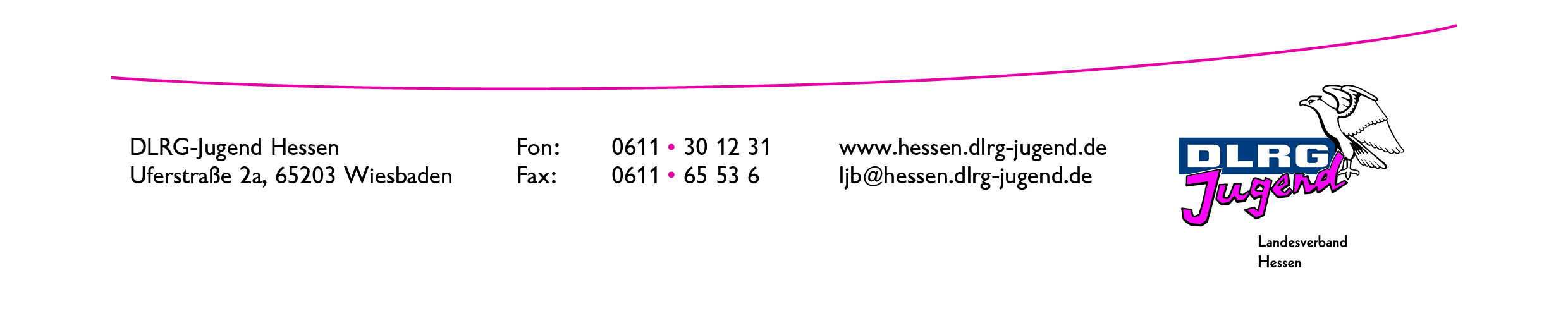 